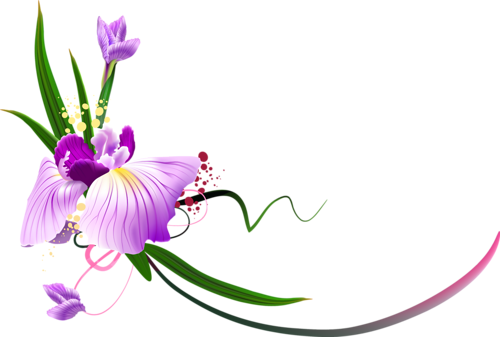 TEŞEKKÜR BELGESİ                                                        Uzaktan başladığımız eğitim-öğretim sürecinde beraber ağladık, güldük, sıkıldık, bunaldık, sabrettik, özledik, özlendik… Sonu belli olmayan bu zor süreci birlikte atlattık. Yoğun duygular yaşadığımız bu süreçte en büyük destekçim Sayın AKGÜN ailesi siz oldunuz. Vermiş olduğunuz destek, emek ve özveri için okulum ve şahsım adına sonsuz teşekkür ediyorum.     İyi ki varsınız...																Sınıf Öğretmeni																Selma ÖZCAN